NTI Day OneWhat is the difference between an inference and an observation?Make 4 observations and 2 inferences about the classroom or by looking out of the window.List 4 unsafe laboratory practices.4. Choose the best sequence of events when working in a laboratory setting.a.   Read directions, wash your hands, collect equipment and supplies, cleanup work station.b.   Cleanup work station, wash your hands, collect equipment and supplies, read directions.c.   Read directions, collect equipment and supplies, cleanup work station, wash your hands.d.  Collect equipment and supplies, read directions, cleanup work station, wash your hands.7. What is 3.28 x 10-4 written in standard form? 8. The distance from the Earth to the Sun is 92,960,000 miles. Write the distance in Scientific Notation.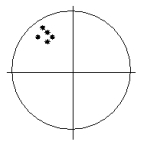 9.  Looking at the rifle target above, how would you describe the shooting of this contestant?a.  Inaccurate and impreciseb.  Inaccurate and precisec.  Accurate and imprecised.  Accurate and precise10. Add the following three numbers and report your answer using significant figures:7.1 cm + 0.90 cm + 0.024 cm = ?11. Divide the following three numbers and report your answer to the correct number of significant figures:0.750 g / 0.2020 mL = ?12.  Convert 84ºC to Kelvin.13.  Convert 4.75 mi to kilometers.14.  The base unit for the volume in metric system is what?15.  The mass of a metal cylinder was determined on an analytical balance to be 76.319 g. The volume of the cylinder was measured and determined to be 4.2 mL. The density of the metal cylinder, expressed to the proper number of significant figures is what?16.  57 cm is how many km?